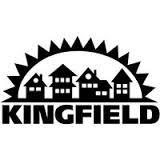 Kingfield Neighborhood AssociationMonthly Board Meeting, March 10, 2015Members in attendance: Hetal Dalal, Robert Roedel, Whitney Emanuel, Jess Alexander, Anders Christensen, Anit Bhatia, Matt Klausner, Mark, Dane Esethu, Dan Swenson-Klatt, Scott Mueller, Dean Laite (Alternate 1)Members absent: David Fenley, Lisa Skzeczkoski-Bzdusek, Brigitte Mussack (Alternate 2)Others in attendance: (staff and guests) Sarah Linnes Robinson, Ashlan Przedwiecki, Michelle LandsbergerMeeting called to order at 7:06pm.Name of meeting chair: Hetal DalalConfirmed quorum:  YesCommunity Forum Ms. Przedwiecki came to attend and learn more about community organizing. The Board also welcomed Ms. Landsberger to the meeting. CPP 2014 Narrative and FInancial Report for Board ApprovalMs. Linnes-Robinson brought up the narrative and financial report that was sent with the Board packet for Board review.  The Board discussed the strengths and challenges of the report and ultimately approved of the contents of the report.A motion was made and seconded to accept and approve 2014 CPP report with changes to be made relating to being more specific for city eventsMOTION CARRIEDMOTION APPROVED Consent AgendaA motion was made to approve the Consent Agenda, which included the February 2015 Board minutes.MOTION CARRIEDMOTION APPROVED KFNA Business:Ms. Linnes-Robinson discussed the tentative plan for filling the vacant lot behind Nicollet Square. The plan is for public housing. Ms. Linnes-Robinson also reported that KFNA did not receive the MWMO grant or the Youth Violence Prevention grant.Empty Bowls Event ReportMs. Linnes-Robinson gave a breakdown of Empty Bowls event in February. Approximately 550 people attended. The event’s net profit was approximately $7,000.00, which exceeded the prior year total. Per KFNA policy and prior discussion, KFNA reimburses itself for a portion of the revenue generated from events such as this one to pay for staff costs. The Board discussed a variety of different ways for future methodologies to determine an appropriate reimbursement rate. A motion was made and seconded to match the prior year's grant to Nicollet Square, and to process an amount (not to exceed $500.00) to reimburse KFNA staff time. MOTION CARRIEDMOTION APPROVEDDelegate Placement for Neighborhood Solar Garden MeetingThe Neighborhood Solar Garden Meeting is a city task force that Ms. Linnes-Robinson sits on. Each neighborhood appoints two people. Ms. Linnes-Robinson has recruited at least two people interested in serving. Community Solar Garden legalizes the purchase of energy not attached to one's house for nonprofit organizations to use The idea of the meetings is to inform people about what solar gardens are and how neighbors can get involved, and each neighborhood association can send two delegates.  The date of the meeting is April 30, 2015.  3rd Quarter Finance Report and Treasurer's ExplanationMr. Waller presented the 3rd quarter financials and discussed the overall financial picture. He discussed the strong asset position of the organization and the low expense budget. Mr. Waller discussed how the strong asset position helps KFNA stay in a strong position and allows KFNA to carry out a number of different programming.Mission Money MatrixMr. Waller introduced the idea of the Mission Money Matrix to the Board. The Board discussed carrying out various different programs for Spring/Summer 2015. The various committees and events will meet and a number of dates will be announced in the Spring 2015 KFNA Newletter.Meeting adjourned at 9:15 pm.